Dr. Halász Zsolthelyettes államtitkár Innovációs és Technológiai MinisztériumTisztelt Államtitkár Úr!Az Országos Környezetvédelmi Tanács előzetes és közigazgatási egyeztetés céljából, véleményezésre  megkapta a 48. számú főút Debrecen lakott terület határa, 3+500 km szelvény és Nyírbátor (Országhatár) 30+600 km szelvény közötti szakasz nyomvonalának megállapításáról szóló előterjesztést. Áttekintve az előterjesztést a Tanács a nyomvonal megállapításáról szóló Korm. rendelet tervezetéhez nem tesz konkrét észrevételt, tekintettel arra, hogy a jelen előterjesztés nemzetgazdasági szempontból kiemelt jelentőségű közlekedési infrastruktúra-beruházás megvalósításának gyorsítását szolgálja. A nemzetgazdasági szempontból kiemelt jelentőségű beruházások megvalósításának gyorsításáról és egyszerűsítéséről szóló 2006. évi LIII. törvény (a továbbiakban: Törvény) célja, hogy előmozdítsa a nemzetgazdasági szempontból jelentős beruházások által támasztott speciális igényeknek megfelelő szabályozási környezet kialakítását. Ezért a Törvény a kockázatok kiküszöbölése, valamint az engedélyezési eljárások felgyorsítása, és a hatóság hatékonyságának növelése érdekében speciális eljárási rendelkezéseket tartalmaz, illetve felhatalmazást ad a Kormány számára a kiemelt ügyek meghatározására, illetve a részletszabályok kidolgozására. A kiemelt beruházások fent jelzett gyors és hatékony elbírálása ahhoz is szükséges, hogy az Európai Unió által a Kohéziós Alapból és a strukturális alapokból biztosított támogatások teljes egészében lehívhatók legyenek.A jelen – IKOP-4-15-2016.0001 azonosító számú – kiemelt projekt megvalósításához szükséges forrás az előterjesztésben idézett Korm. határozatokkal biztosított, ”emiatt is szükséges a nyomvonal-megállapító rendelet mielőbbi kihirdetése”. Az Országos Környezetvédelmi Tanács, már – a nemzetgazdasági szempontból kiemelt jelentőségű beruházások megvalósításának gyorsításáról és egyszerűsítéséről szóló, az indokolásban említett Törvény megalkotása – idején, valamint az ezen alapuló  Korm. rendeletekre és kormányhatározatokra  hivatkozó előterjesztések és azóta, valamennyi hasonló fejlesztési tervre vonatkozó környezeti vizsgálat véleményezése / vagy annak elmaradása  alkalmából kifejtette álláspontját, amely szerint : épp’ a nemzetgazdasági szempontból kiemelt jelentőségű beruházások, fejlesztési programok igényeln(én)ek  körültekintő gondosságú mérlegelést a – várható – környezeti,- társadalmi,- gazdasági következmények elemzését illetően, tekintettel ezeknek a programoknak, a területhasználatokat, továbbá a tájképet- és annak ökológiai állapotát  alapvetően befolyásoló és hosszú-távra meghatározó hatásaira. A Testület nevében és megbízásából 2018. November 26.-án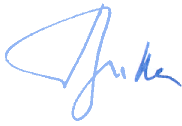 Dr. Bulla Miklós